Молдован Виктор НиколаевичExperience:Position applied for: 2nd EngineerDate of birth: 21.08.1975 (age: 42)Citizenship: UkraineResidence permit in Ukraine: NoCountry of residence: UkraineCity of residence: MykolayivContact Tel. No: +38 (050) 968-83-95E-Mail: Viktor2eng@mail.ruU.S. visa: NoE.U. visa: NoUkrainian biometric international passport: Not specifiedDate available from: 01.10.2009English knowledge: GoodMinimum salary: 6500 $ per monthPositionFrom / ToVessel nameVessel typeDWTMEBHPFlagShipownerCrewing2nd Engineer30.01.2009-09.05.2009Mosel  traderContainer Ship37000MAN  B&W  7L70MC-C29600ABHermann  BussMarlow2nd Engineer23.10.2007-28.02.2008MonteverdeContainer Ship35000MAN  B&W  6L70MC23400ABHermann  BussMarlow2nd Engineer12.07.2006-24.11.2006PolarisRo-Ro8500WARTSILA  6R366500GermanyHeinz  KorleisNautilus2nd Engineer10.06.0200-05.10.0200Donau  traderContainer Ship37000MAN  B&W  7L70MC-C29600ABHermann  BussMarlow2nd Engineer29.01.2007-00.00.0000UranusContainer Ship7500MAN  B&W6500ABHeinz  KorleisNautilus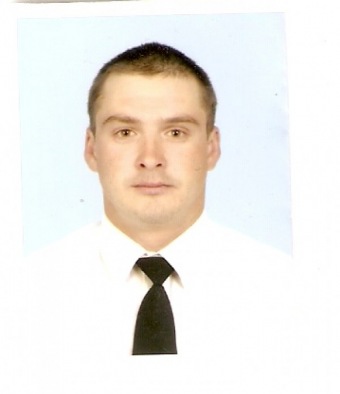 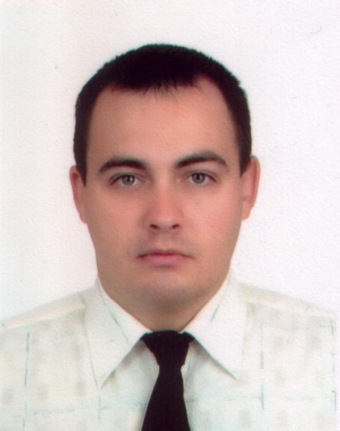 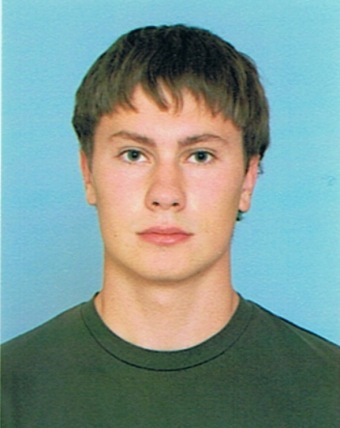 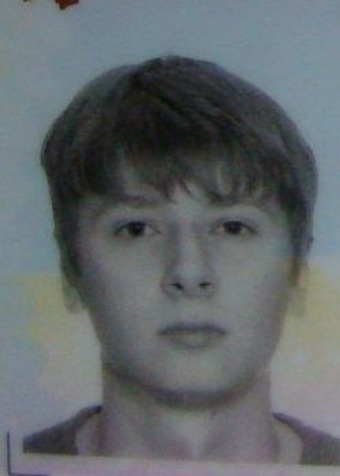 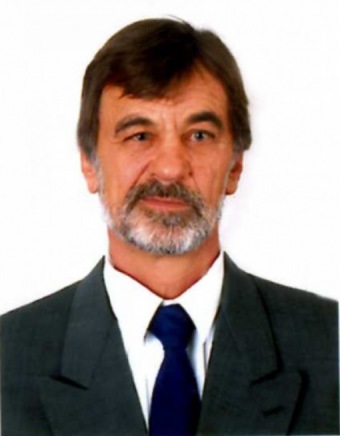 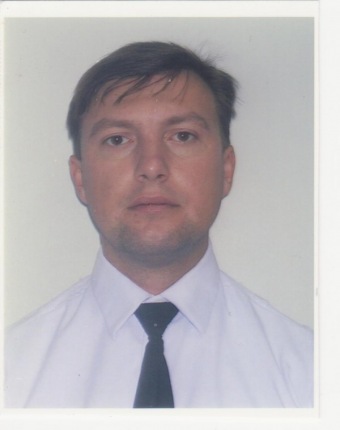 